Росатом принял участие в выставке Africa Energy Indaba в Южной АфрикеМероприятие посетили представители государственных структур и авторитетные экспертыГоскорпорация «Росатом» приняла участие в выставке Africa Energy Indaba, которая завершилась 7 марта в Кейптауне (ЮАР).Мероприятие посетили представители государственных структур, включая министра энергетики ЮАР Гведе Манташе, и авторитетные эксперты.Они обсудили развитие проектов в области атомной энергетики, роль государственных компаний и регуляторов в программах строительства АЭС, создание местной цепочки поставок для атомной отрасли, а также финансирование проектов в сфере атомной энергетики.В своем выступлении на сессии «Мировой опыт внедрения передовых атомных электростанций» Райан Коллиер, генеральный директор Росатома по Центральной и Южной Африке, отметил: «Росатом — убежденный сторонник диверсифицированного энергобаланса. Мы считаем, что страна должна использовать все имеющиеся активы и источники энергии, чтобы обеспечить наиболее эффективный, стабильный и устойчивый энергобаланс для роста экономики. Хотя возобновляемые источники энергии играют важную роль в краткосрочной перспективе, мы считаем, что страна должна приступить к реализации своей долгожданной ядерной программы, чтобы обеспечить стабильную, доступную и экологически чистую базовую нагрузку для будущих поколений».Одним из вариантов адаптации ядерной энергетики являются инвестиции в малые модульные реакторы (ММР). Илья Вергизаев, первый заместитель генерального директора — исполнительный директор АО «РЭП» (компания Росатома), в своей презентации уделил особое внимание перспективам разработки и внедрения ММР в Африке. «Росатом находится на передовой развития технологии малых модульных реакторов, прокладывая путь к новой эре атомной энергетики, которая обещает гибкость, эффективность и непревзойденную безопасность. Приверженность инновациям подтверждается успешной эксплуатацией единственного в мире плавучего атомного энергоблока вместе с проектом по сооружению наземной станции малой мощности, демонстрирующей нашу уникальную способность обеспечить надежной низкоуглеродной энергией даже самые отдаленные районы. Это достижение не только демонстрирует наше лидерство в секторе атомной энергетики, но и подчеркивает приверженность обеспечению устойчивых энергетических решений во всем мире», — отметил он.Справка:ЮАР имеет высокую мотивацию к дальнейшему развитию ядерных технологий в стране, что позволит оживить отрасль, имеющую долгую и успешную историю. В 2023 году правительство ЮАР объявило о новой цели — строительстве новых атомных электростанций для выработки большего количества электроэнергии на фоне энергетического кризиса и регулярных отключений электричества в стране.Россия активно развивает сотрудничество с дружественными государствами и готова к реализации новых совместных энергетических проектов. Росатом и его дивизионы продолжают активную работу с имеющимися международными партнерами (портфель контрактов — 33 энергоблока в 10 странах).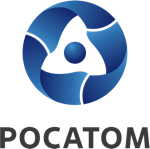 Медиацентр атомнойпромышленности
atommedia.onlineПресс-релиз11.03.24